АДМИНИСТРАЦИЯНовомихайловского сельского поселенияМонастырщинского района Смоленской области                                     Р А С П О Р Я Ж Е Н И Еот   06.03.2017г                      № 11        В целях предупреждения пожаров на территории Администрации Новомихайловского  сельского поселения Монастырщинского  района Смоленской области, уменьшения их последствия их последствий и своевременной организации тушения пожаров:    1. Рекомендовать руководителям организаций  расположенных на территории Новомихайловского сельского поселения Монастырщинского района Смоленской области, независимо от организационно-правовых форм и форм собственности:     1.1. В срок до10 марта 2017 года разработать планы противопожарных мероприятий по подготовке своих организаций к работе в условиях весенне-летнего пожароопасного периода 2017 года, в которых предусмотреть:- очистку подведомственных территорий от сгораемого мусора, отходов, иных пожароопасных веществ и материалов;- проверку и приведение в исправное состояние источников противопожарного водоснабжения, водозаборных устройств, указателей и подъездных путей к водоисточникам;- оснащение подведомственных объектов первичными средствами пожаротушения;-  временное отключение от источников электроснабжения зданий и сооружений, не эксплуатируемых в летний период;- принятие в установленном законом порядке решений о сносе снятых с учета  (неиспользуемых) строений:-  проверку (ремонт)  молниезащиты зданий и сооружений;- выполнение иных мероприятий, исключающих возможность возникновения пожаров, переброса огня при лесных пожарах, пале сухой травы на здания и сооружения (устройство защитных противопожарных полос, посадка лиственных насаждений, удаление в летний период сухой растительности и т.д.), а также мероприятий, создающих условия для своевременного обнаружения пожаров и их тушения.       1.2. Назначить лиц, ответственных за реализацию разработанных планов противопожарных мероприятий по подготовке населенных пунктов и организаций к работе в условиях весенне-летнего периода 2017 года.       1.3. Для обеспечения свободного проезда и установки пожарной и специальной техники в случае возникновения пожаров и чрезвычайных ситуаций:- до 1 апреля 2017 года провести комиссионные проверки состояния внутридворовых проездов с учетом возможности подъезда пожарной и специальной техники к многоквартирным жилым домам, иным зданиям и сооружениям в случае возникновения пожаров и чрезвычайных ситуаций.     1.4. В целях совершенствования противопожарного водоснабжения предусмотреть:- кольцевание тупиковых участков;- установку новых, проведение ремонта существующих пожарных гидрантов.     1.5. В местах отсутствия наружной водопроводной сети или в дополнение к ней предусмотреть сооружение противопожарных резервуаров, водоемов либо возможность использования естественных водоисточников.     1.6. Предусмотреть для обеспечения надежного забора воды пожарной техникой из искусственных и естественных водоемов устройство подъездных дорог, площадок для установки пожарных автомашин.    1.7. Организовать на подведомственной территории в апреле 2017года месячник пожарной безопасности, в ходе которого провести:- очистку подвальных и чердачных помещений, технических подполий жилищного фонда от мусора и других горючих материалов, обеспечить запрет доступа посторонних лиц в указанные помещения;- ревизию технического состояния и при необходимости ремонт электрооборудования; - инструктажи населения, работников организаций по мерам пожарной безопасности, предупреждению пала сухой травы, действия в случае возникновения пожара;- информирование населения о мерах пожарной безопасности и пожаробезопасного поведения с использованием электронных и печатных средств массовой информации;- осуществление общественного (ведомственного) контроля за соблюдением требований пожарной безопасности, вывозом и уничтожением сгораемого мусора, очисткой территорий от сухой травы, обеспечением запрета доступа в подвальные и чердачные помещения посторонних лиц и т.д.     1.8. Проработать вопросы введения особого противопожарного режима, при осложнении пожарной обстановки на подведомственной территории.      2. Контроль за исполнением настоящего распоряжения оставляю за собой.Глава муниципального образования Новомихайловского сельского поселенияМонастырщинского районаСмоленской области                                                                   С.В.ИвановО мерах  по обеспечению пожарной  безопасности   на   территорииНовомихайловского сельского поселения  Монастырщинского районаСмоленской области в весенне-летний   период  2017 года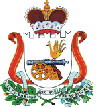 